Mr. HARIS Haris-394923@2freemail.com  Dubai, UAEPERSONAL DETAILSName: Mr. Haris Nationality:  IndianLANGUAGES KNOWNFluent in Arabic and English (both writing and speaking)HindiQUALIFICATION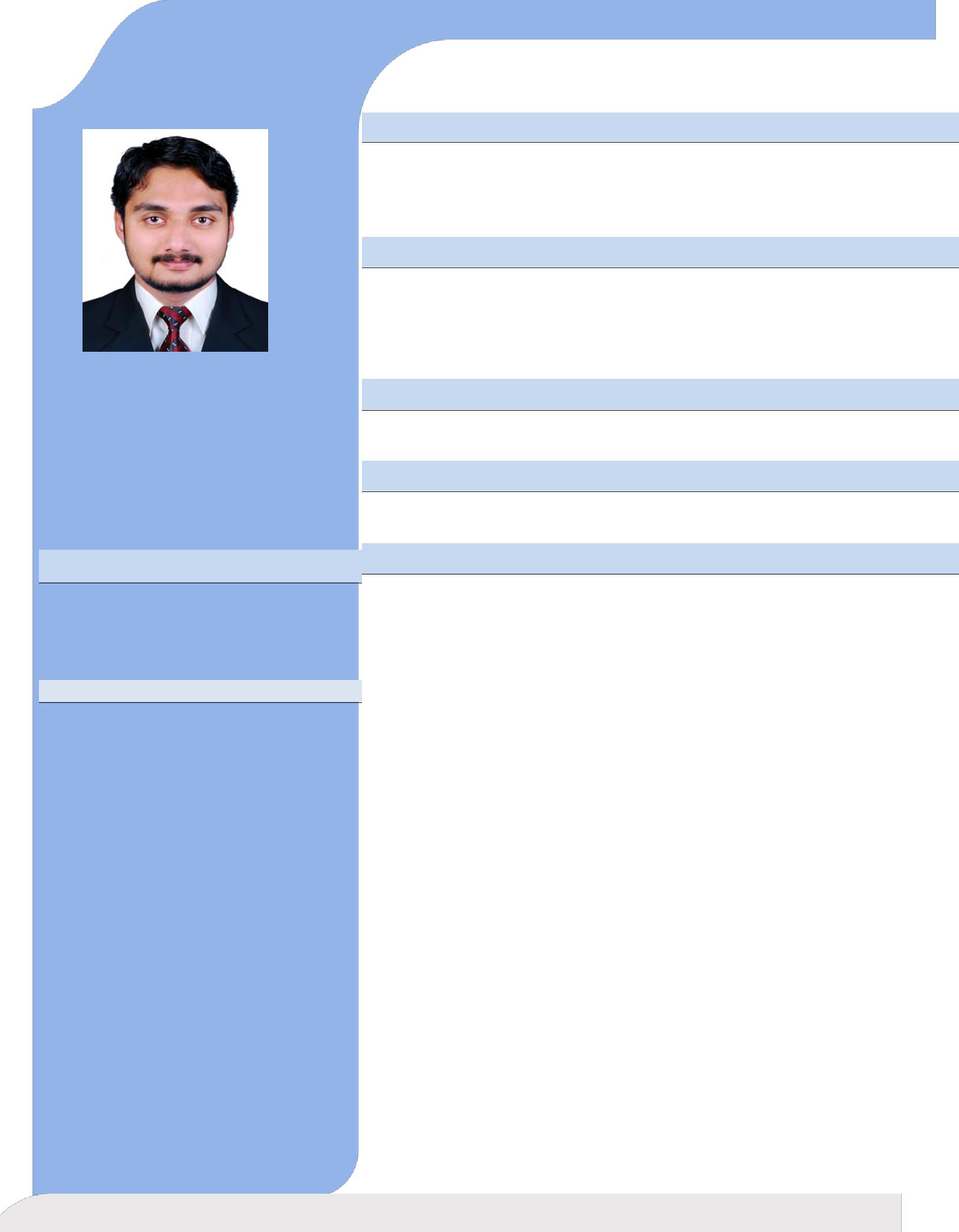 BSc NURSING (Calicut University, India)HOSPITAL in KERALA,INDIA(450 BEDDED HOSPITAL)PROFFESSIONAL LICENCE AND REGISTRATIONDHA- RN Registered Nurse & Registered Midwife [RN/RM](REG in INDIA)EXPERIENCE AND SPECIALIYOPERATION ROOM (5+ YRS)ADDITIONAL QUALIFICATIONACLS AND BLSHOSPITAL INFORMATIONHospitalHospital in Kerala,India, is a 450 Bedded multi super specialty referral hospital started in 1990 with all specialties and Seven super specialty departments. The hospital is equipped with 12 operation theatres and 9 ICU units. This is the first and only hospital in our district doing Renal Transplant & Cardio Thoracic Surgery. The hospital has got full-fledged heart care centre. Moulana Heart Foundation with fully Flat Panel Cath Lab and Cardio Vascular Surgery. This hospital also having several super specialty wings like Neurology, Neurosurgery, Orthopedic, Level 3 Trauma care, Urology, Neonatology, Nephrology with dialysis unit, Renal transplantation unit, IVF specialty, GeneralSurgery with Hernia clinic, Ophthalmology, Gastroenterology Obstetrics and Gynecology, ENT, Plastic surgery, Pulmonology, OFMS, Endocrinology, Diabetology, Oncology…etcEMPLOYMENT HISTORY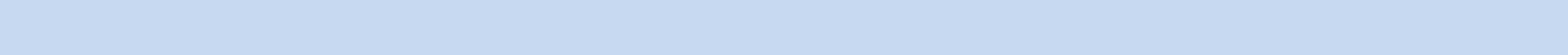 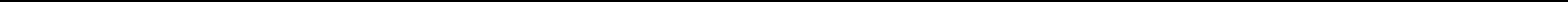 Staff Nurse, Hospital in India (2018 December to 2019 October)Staff, Hospital in India(2016 May to 2018 JuneStaff Nurse, Hospital in Kerala,India (2014 September to 2016 April)Staff Nurse, Hospital in India (2011 November to 2014 August)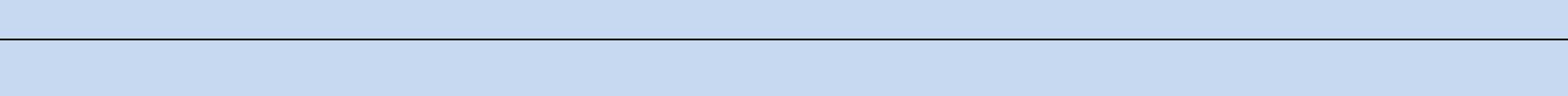 PRACTICAL EXPERIENCE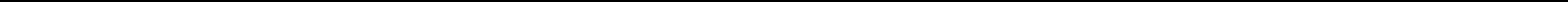 All Minor Major ENT SurgeriesEndoscopic TympanoplastyEndoscopic SeptoplastyFESS, MastoidectomyCoblation AdenoidectomyCoblation TonsilectomyMicro Laryngesl SurgeryPolipectomyForeign body RemovelMyringotomyEndoscopic CautarisationOrthopedic SurgeriesGeneral SurgeriesEQUIPMENTS HANDLEDCoblator, MicroDebrider, MicroDrill,C ARM,DiathermyMechanical Ventilators, Non-invacive Ventilators.Cardiac Monitors, Ambu bags and intubations tray.Defibrillator, Syringe pump, Infusion pump, Cardiac Monitors.Nebulizer,Pulse Oxymeter, Centralized Suction, Microscope, ABG Machine.DECLARATIONI hereby declare that the above given information is true to the best of my knowledge and belief and can be supported by relevant certificates and documents.Haris